«Память Героев»Федеральный проект «Памяти Героев», приуроченный к 75-летию Победы в Великой Отечественной войне 1941-1945 годов, реализуется в Новосибирской области министерством труда и социального развития региона совместно с общественным движением «Общероссийский народный фронт». В нашем регионе проект стартовал в конце января.Указом Президента РФ Владимира Путина «О проведении в Российской Федерации Года памяти и славы» № 327 от 8 июля 2019 г., 2020 год объявлен Годом памяти и славы. Его цель – сохранение исторической памяти о событиях и участниках Великой Отечественной войны и празднование 75-летия Победы.Память о Герое Советского Союза М.И. Белоусоваhttps://www.youtube.com/watch?v=WGWyyZL4vAc&feature=youtu.be 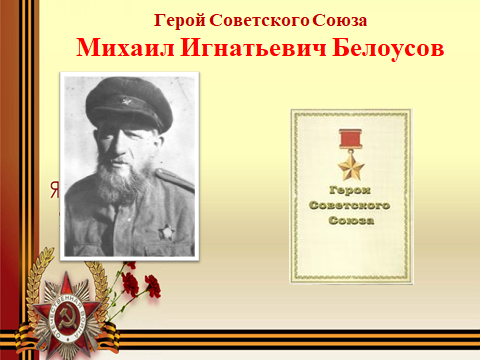 